令和２年度子ども食堂支援者及び開設準備研修会　各会場案内図●尾張地区（名古屋市東区）「愛知県社会福祉会館　５階　第一研修室」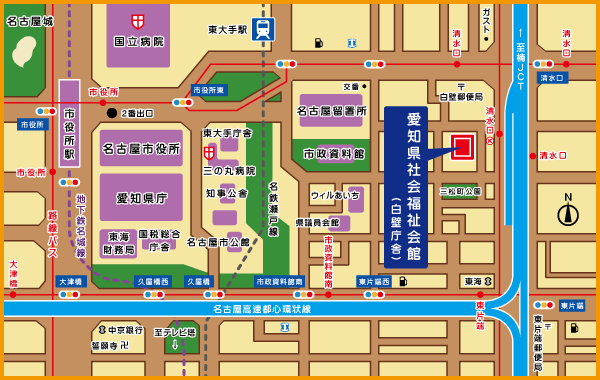 ●三河地区（豊橋市）「豊橋市総合福祉センター　あいトピア　３階　多目的ホール」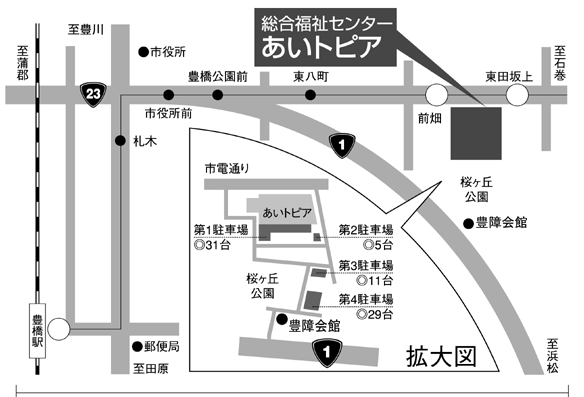 ●知多地区（武豊町）「武豊町中央公民館　２階　視聴覚室」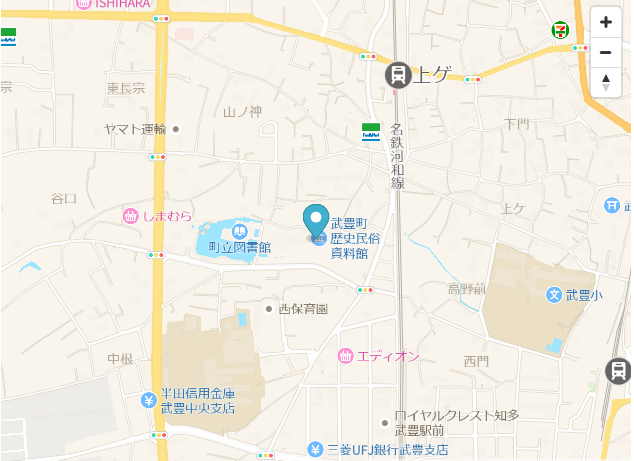 